Happy Holidays from the FAEP Board of Directors!Amy Guilfoyle - PresidentMary Gutierrez - Past PresidentTim Perry - Vice PresidentDebbie Madden - TreasurerHannah Rowe - SecretaryBruce Hasbrouck - ParliamentarianStan Stokes - Northeast ChapterChasidy Fisher Hobbs - Northwest ChapterRyan Goldman - South ChapterArielle Poulos - Southwest ChapterEcho Gates - Tallahassee ChapterTina Fritz - Tampa Bay ChapterSusan Mason - Treasure Coast ChapterTodd Hodgson - At Large MemberElva Peppers - At Large Member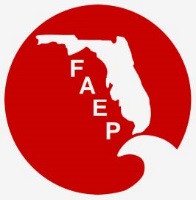 FAEP CHAPTER MEETINGS DECEMBER 2017FAEP CHAPTER MEETINGS DECEMBER 2017FAEP CHAPTER MEETINGS DECEMBER 2017FAEP CHAPTER MEETINGS DECEMBER 2017ChapterEventEventSpeaker/AffiliationDate and TimeLocationLocationContactContactCentralNo Event No Event NortheastTBDTBDNorthwestNo EventNo EventSouthThe Ingredients of Sunscreen Pollution and the Treat to Florida’s Coral Reefs and Aquatic HabitatsThe Ingredients of Sunscreen Pollution and the Treat to Florida’s Coral Reefs and Aquatic HabitatsDr. Craig Downs, PhDWed, Dec 2012:00 pmWebinar – Connection details provided upon RSVP.Physical Location - Peyton Bolin Conference Room3343 W. Commercial Blvd Suite 100, Fort Lauderdale, FL 33309Webinar – Connection details provided upon RSVP.Physical Location - Peyton Bolin Conference Room3343 W. Commercial Blvd Suite 100, Fort Lauderdale, FL 33309RSVP to neugaard@yahoo.com SouthwestPlant Nite SocialPlant Nite SocialTues, Dec 57:00 pmCork Soakers Deck and Wine Bar, 837 SE 47th TerraceCape Coral, FLCork Soakers Deck and Wine Bar, 837 SE 47th TerraceCape Coral, FLhttps://www.plantnite.com/events/winter-wonderland-or-owl-theme-at-cork-soakers-deck-and-wine-bar-10024721TallahasseeSocial with the FSU ChapterSocial with the FSU ChapterWed, Dec 66:30 pm – 9:30 pmFSU Alumni Center Rendina Room, 1030 W. Tennessee St., Tallahassee, FL  32304FSU Alumni Center Rendina Room, 1030 W. Tennessee St., Tallahassee, FL  32304RSVP totperry@ohfc.comTampa BayNo EventNo EventTreasure CoastAnnual Awards Banquet and Networking SocialAnnual Awards Banquet and Networking SocialRobert Robbins, Director of Palm Beach CountyWed, Dec 65:30 pm – 9:30 pmSeason’s 52 restaurant11611 Ellison Wilson Road Palm Beach Gardens, FL  33408Season’s 52 restaurant11611 Ellison Wilson Road Palm Beach Gardens, FL  33408RSVP totcc.faep@gmail.com